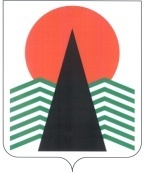  Администрация Нефтеюганского районаМуниципальная комиссияпо делам несовершеннолетних и защите их правПОСТАНОВЛЕНИЕ №4 26 января 2023 года, 10 – 00 ч. г. Нефтеюганск, 3мкрн., д. 21, каб. 430зал совещаний администрации Нефтеюганского района,(сведения об участниках заседания указаны в протоколе №3 заседания МКДН и ЗП Нефтеюганского района)Об уровне подростковой преступности и правонарушений на территории Нефтеюганского района в 2022 году, а также эффективности мер по профилактике преступлений в отношении несовершеннолетних	Заслушав и обсудив информацию Отдела Министерства внутренних дел России по Нефтеюганскому району (далее по тексту  – ОМВД), Нефтеюганского межрайонного следственного отдела Следственного управления по Ханты-Мансийскому автономному округу - Югре по вопросу, предусмотренному планом работы муниципальной комиссии по делам несовершеннолетних и защите их прав Нефтеюганского района на 2023 год, муниципальная комиссия установила:	По данным ОМВД России по Нефтеюганскому району в 2022 году на территории Нефтеюганского района зарегистрировано 2 преступления, совершенные 4 несовершеннолетними, одно из которых прекращено, а одно совершено группой лиц (3 чел.) по ст. 158 УК РФ (2021 г. – 5 преступлений / 4 н/л, 2020 г. - 12/8). Удельный вес несовершеннолетних, совершивших преступления на территории района, составляет 1,5%, среднеокружной 2%. 	По возрастной градации преступления совершили 2-ое несовершеннолетних в возрасте от 14 до 15 лет; 2-ое в возрасте 16 - 17 лет. Трое несовершеннолетних являются учащимися Обь-Юганской СОШ.	 Еще одно тяжкое преступление по ст. 132 УК РФ совершено учащимся Салымской СОШ №1 в Уватском районе Тюменской области, в отношении несовершеннолетнего избрана мера пресечения в виде заключения под стражу.	Общественно - опасных деяний до достижения возраста, с которого наступает уголовная ответственность, за 12 месяцев 2022 года совершено 3, число участников ООД - 4 (АППГ-3/5). Общественно-опасные деяния совершены учащимися Пойковской СОШ № 1 – 1чел., СОШ №2 – 3 чел. По двум несовершеннолетним материалы направлены для рассмотрения по месту их жительства в связи с переездом, по результатам рассмотрения материалов на заседании муниципальной комиссии принято решение о проведении индивидуальной профилактической работы с несовершеннолетними.Причинами и условиями совершения преступлений и общественно-опасных деяний несовершеннолетними являлся ненадлежащий контроль со стороны родителей за свободным временем подростков и недостаточная сформированность правовых установок у несовершеннолетних.   В 2022 году не зарегистрировано самовольных уходов из семьи (аналогичный период прошлого года (АППГ)-1) и из государственных учреждений.По статистическим данным ОМВД России по Нефтеюганскому району в 2022 году зарегистрировано 16 преступлений, совершенных в отношении 14 несовершеннолетних (2021 г. – 11, 2020 г. - 10). Из зарегистрированных в 2022 году совершено:- по одному преступлению по статьям 157 УК РФ (неуплата средств на содержание детей) (2021 г. – 3), 238 УК РФ (выполнение работ, не отвечающих требованиям безопасности); - 2 преступления по статье 119 УК РФ (угроза убийством) (2021 г. – 2);- 3 по статье 264 УК РФ (нарушение правил дорожного движения и эксплуатации транспортных средств);- 4 преступления по статье 151.1 УК РФ (розничная продажа несовершеннолетним алкогольной продукции) (2021 г. – 3);- а также 5 преступлений против половой неприкосновенности несовершеннолетних, из них по статьям:- 131 УК РФ (изнасилование) – 2 преступления, - 132 УК РФ (насильственные действия сексуального характера) -2 преступления, - 134 УК РФ (половое сношение или иные действия сексуального характера с лицом не достигшим 16летнего возраста) – 1 преступление.Преступления против половой неприкосновенности несовершеннолетних совершены в семьях:-  1 преступление по ст.134 УК РФ совершено попечителем в приемной семье, девочка была сразу при выявлении преступления помещена в социально реабилитационный центр, а попечитель отстранен от выполнения своих обязанностей, затем несовершеннолетняя была передана в новую приемную семью в Березовский район. На сегодняшний день гражданин осужден к наказанию не связанному с лишением свободы.- по два преступления по ст. 131, 132 УК РФ совершены в многодетных семьях родными отцами в отношении своих старших дочерей. Эти семьи не состояли на профилактическом учете в ОМВД и в других структурах системы профилактики, родители не привлекались к административной ответственности по ч. 1 ст. 5.35 КоАП РФ за ненадлежащее исполнение родительских обязанностей. По месту проживания и учебы детей семьи характеризовались удовлетворительно. В одном случае уголовное дело передано на рассмотрение в Нефтеюганский районный суд, назначено к рассмотрению в начале февраля, по второму преступлению еще идут следственные действия, девочка находится в социально реабилитационном центре.По всем фактам, совершения в отношении несовершеннолетних насильственных действий, информация рассматривалась на заседаниях муниципальной комиссии по делам несовершеннолетних и защите их прав Нефтеюганского района. С семьями и несовершеннолетними организована индивидуальная профилактическая работа и организовано социально психологическое сопровождением несовершеннолетних.С целью предупреждения преступлений в отношении несовершеннолетних в общеобразовательных организациях Нефтеюганского района проведены дополнительные специальные мероприятия с участием:- следователей Нефтеюганского межрайонного следственного отдела СК РФ (лекции для детей с 7 по 11 классы по вопросам правовой грамотности, особое внимание было уделено вопросам личной безопасности; выступления на родительских собраниях по вопросам половой неприкосновенности несовершеннолетних), -  медицинских работников БУ ХМАО-Югры «Нефтеюганская районная больница» (беседы и лекции для подростков и их родителей по пропаганде здорового образа жизни, в том числе по профилактике ранних половых связей);-  представителей традиционных религиозных конфессий, национально-культурных объединений (беседы с родителями «Взаимоотношения детей и родителей в семье», «Семья — это крепость, семья это -дом!», беседы с подростками «Жизнь дана для добрых дел» и др.)15 декабря 2022 года проведено расширенное совещание специалистов органов и учреждений системы профилактики безнадзорности и правонарушений несовершеннолетних Нефтеюганского района по вопросам предупреждения преступлений против половой неприкосновенности и половой свободы несовершеннолетних, в котором приняли участие  помощник Нефтеюганского межрайонного прокурора, заместитель руководителя Нефтеюганского межрайонного следственного отдела СК РФ,   настоятель Прихода храма Святой Троицы гп. Пойковский Ханты-Мансийской Епархии Русской Православной Церкви (Московский Патриархат). По итогам данного совещания приняты дополнительные меры по предупреждению преступлений в отношении несовершеннолетних, в том числе насильственных преступлений.Также организовано информирование жителей Нефтеюганского района по вопросам предупреждения преступлений в отношении несовершеннолетних через размещение информации в социальных сетях на официальных страницах органов и учреждений системы профилактики, в общеобразовательных организациях информация и памятки по защите детей размещаются через классные и родительские сообщества в мессенджерах «Viber», «WatsApp».	 В отчетном году было привлечено к административной ответственности 196 лиц (п.п.-138) рост на 42%, в том числе по ст. 5.35 КоАП РФ – 142 (АППГ –81); по ст.20.22 КоАП РФ – 25 (АППГ-23); по ст. 6.10 КоАП РФ – 5 (АППГ-4); по ч. 2.1 ст. 14.16 КоАП РФ – 24 (АППГ –44).             Административные правонарушения совершили учащиеся следующих учебных заведений:  - по два человека из Пойковской СОШ №2, Пойковской СОШ №4, Сингапайской СОШ;– по 1 учащемуся Салымской СОШ №1, Усть-Юганской СОШ;– 7 учащихся средних специальных учебных заведений, расположенных в г. Нефтеюганске. 	  Привлечено к административной ответственности по ст. 20.22 КоАП РФ 22 родителя (в том числе 2 родителя по 2 раза) (АППГ – 16/19), по фактам употребления алкогольных напитков их детьми являющимися учениками: - Сингапайской СОШ – 5 человек,- Пойковской СОШ №1 – 4 человек,- Обь Юганская СОШ – 3 человека,- по 2 человека в Пойковской СОШ №2, Пойковской СОШ №4, Салымской СОШ №1,- Куть-Яхская СОШ – 1 чел.	Со всеми несовершеннолетними, не достигшими возраста привлечения к административной ответственности, употребляющими спиртные напитки, организована индивидуальная профилактическая работа. 	 По состоянию на 31.12.2022 на профилактическом учете в отделе участковых уполномоченных полиции и по делам несовершеннолетних (ОУУП и ПДН) ОМВД России по Нефтеюганскому району за совершение различных правонарушений на конец отчетного периода состоит 28 несовершеннолетних, 34 родителей, отрицательно влияющих на своих детей.В течение 2022 года поставлено на учет 30 родителей (АППГ – 37) за ненадлежащее исполнение родительских обязанностей и 32 несовершеннолетних (АППГ – 38), 20  из которых по причине употребления алкоголя, 7 за совершение административного правонарушения до достижения возраста привлечения к административной ответственности, 1 за совершение антиобщественного действия, 3 по подозрению в совершении преступления.По состоянию на конец отчетного периода на профилактическом учете в ОУУПиПДН состоит 5 групп антиобщественной направленности, в состав которых входят 17 несовершеннолетних, участники 2-х групп проживают на территории г.п. Пойковский, одной группы на территории с.п. Юганская Обь, одной на территории с.п. Сингапай и одной группы на территории с.п. Куть-Ях и Салым (местом концентрации является п. Салым). Участников 4 групп объединяет факт потребления алкогольной продукции, одной группы совершение преступления. В 2022 году в дежурную часть доставлены 8 несовершеннолетних, 5 из которых за употребление алкогольной продукции, 3 безнадзорных.В целях снижения уровня подростковой преступности в общеобразовательных учреждениях района инспекторами ПДН проведена 421 лекция, из которых 256 направлены на профилактику преступлений и правонарушений, 32 на профилактику экстремизма и 132 на профилактику потребления наркотических средств; 256 индивидуальных беседа с несовершеннолетними, из них на тему профилактики правонарушений 110 и на тему предупреждения употребления наркотических средств и алкоголя. В период с 20 по 28 января, с 14 по 22 февраля 2022 года в ОМВД России по Нефтеюганскому району проведен комплекс дополнительных мероприятий, направленный на недопущение преступлений со стороны несовершеннолетних. В рамках проводимой профилактической работы инспекторами ПДН совместно с представителями муниципальной комиссии по делам несовершеннолетних, департамента образования, Нефтеюганской районной больницы проведены лекции в 13 образовательных учреждениях. В рамках проводимых мероприятий в образовательных учреждениях проведены лекции на темы «Уголовная и административная ответственность, возраст привлечения к уголовной и административной ответственности», «Курение. Вред электронных сигарет», «Безопасность детей и подростков» и т.д.В период с 14 по 18 марта 2022 года проведено оперативно-профилактическое мероприятие (ОПМ) «Здоровье», в рамках которого осуществлена проверка 74 мест массового пребывания несовершеннолетних, в результате которой в дежурную часть ОП №1 (дислокация г.п. Пойковский) за совершение административного правонарушения доставлен 1 несовершеннолетний. В рамках проводимого ОПМ инспекторами ПДН выявлено и составлено 9 административных правонарушений по ст. 5.35 КоАП РФ и 1 правонарушение данной категории выявлено участковыми уполномоченными полиции.В период с 14 по 22 апреля проведено ОПМ «Твой выбор», в рамках которого осуществлены проверки 102 мест концентрации несовершеннолетних, проведено 18 лекций и бесед (охват составил 668 лиц), выявлено 11 административных правонарушений по ст. 5.35 КоАП РФ и 1 по ст. 6.10 КоАП РФ, поставлен на профилактический учет 1 несовершеннолетний и 2 родителя.В период с 18 по 20 октября и с 31 по 3 ноября 2022 г. проведено ОПМ «Семья», в рамках которого осуществлены проверки 75 мест концентрации несовершеннолетних, проведено 14 лекций и бесед (охват составил 429 лиц), выявлено 5 административных правонарушений по ст. 5.35 КоАП РФ и 4 по ст. 14.15 КоАП РФ, поставлен на профилактический учет 4 родителя.	 На основании вышеизложенного, во исполнение статьи 2 Федерального закона от 24.06.1999 №120-ФЗ «Об основах системы профилактики безнадзорности и правонарушений несовершеннолетних», в целях обеспечения межведомственного взаимодействия по выявлению и пресечению правонарушений и антиобщественных действий среди несовершеннолетних, устранению причин и условий, способствовавших совершению несовершеннолетними противоправных и антиобщественных действий, муниципальная комиссия по делам несовершеннолетних и защите их прав Нефтеюганского района п о с т а н о в и л а:	1.  Информацию об уровне подростковой преступности и правонарушений на территории Нефтеюганского района в 2022 году, а также эффективности мер по профилактике преступлений в отношении несовершеннолетних, принять к сведению.	Срок: 26 января 2023 года.            2. Рекомендовать Отделу Министерства внутренних дел России по Нефтеюганскому району (А.В. Пирков) с целью проведения поименной сверки несовершеннолетних и родителей, состоящих на профилактическом учете, ежемесячно в 2023 году направлять списки состоящих на профилактическом учете в ОУУП и ПДН ОМВД России по Нефтеюганскому району несовершеннолетних и их родителей, а также групп несовершеннолетних антиобщественной направленности. 	Срок: ежемесячно до 03 числа месяца следующим за отчетным.3. Департаменту образования и молодежной политики Нефтеюганского района (А.Н.Кривуля) во взаимодействии с ОМВД России по Нефтеюганскому району разработать план дополнительных мероприятий по проведению в общеобразовательных организациях Нефтеюганского района профилактических мероприятий, направленных на предупреждение преступлений в отношении несовершеннолетних, в том числе против половой неприкосновенности несовершеннолетних.Копию плана направить в муниципальную комиссию по делам несовершеннолетних и защите их прав Нефтеюганского района 	Срок: до 10 февраля 2023 года.	 4. Департаменту образования и молодежной политики Нефтеюганского района (А.Н.Кривуля), департаменту культуры и спорта Нефтеюганского района (А.Ю.Андреевский), отделу по делам молодежи администрации Нефтеюганского района (Д.Б. Смоленчук), бюджетному учреждению Ханты-Мансийского автономного округа - Югры «Нефтеюганский районный комплексный центр социального обслуживания населения» (Е.М.Елизарьева), бюджетному учреждению Ханты -  Мансийского автономного округа - Югры  «Нефтеюганский реабилитационный центр для детей и подростков с ограниченными возможностями» (Л.Н.Пакулева), бюджетному учреждению Ханты - Мансийского автономного округа - Югры «Нефтеюганская районная больница» (О.Р.Ноговицина) продолжить ведение ежемесячного мониторинга дополнительной занятости (кружки, секции, клубы), трудоустройства, а также оздоровления несовершеннолетних, находящихся в социально опасном положении. 	  Информацию направлять в муниципальную комиссию по делам несовершеннолетних и защите их прав Нефтеюганского района ежеквартально.	Срок: за 1 квартал 2023 года – до 10 апреля 2023 года,		за 2 квартал 2023 года – до 10 июля 2023 года, 		за 3 квартал 2023 года – до 10 октября 2022 года, 		за 4 квартал 2023 года – не позднее 25 декабря 2023 года.			 5. Департаменту образования и молодежной политики Нефтеюганского района (А.Н.Кривуля) организовать и провести проверку деятельности НРМОБУ «Обь Юганская СОШ» в части организации профилактической работы по формированию законопослушного поведения несовершеннолетних, а также дополнительной занятости обучающихся.	Срок: до 01 марта 2023 года. 	6.  Контроль за исполнением постановления возложить на заместителя председателя муниципальной комиссии по делам несовершеннолетних и защите их прав Нефтеюганского района.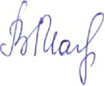 Председательствующий                                        В.В.Малтакова